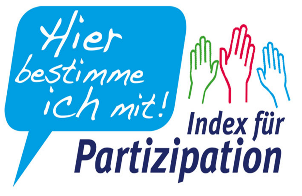 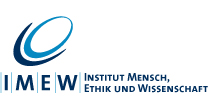 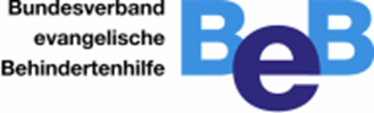 Prüf-Liste: Haben wir an alles gedacht,damit alle zum Haus vom Treffen kommen?Ort:Ort:Ort:Ort:Ja 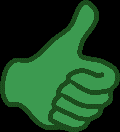 Nein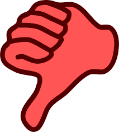 Weiß nicht 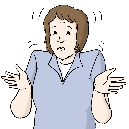 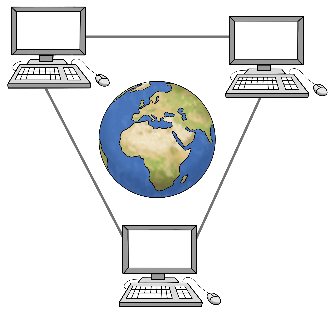 1. Gibt es Infos zu Barrieren:im Internet?in Info-Heften?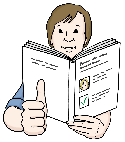 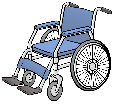 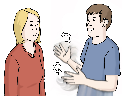 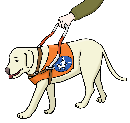 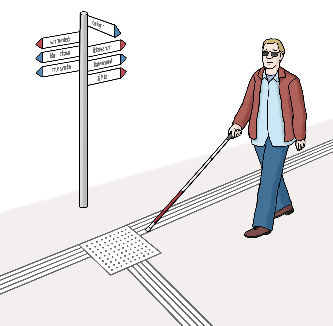 2. Gibt es Wegweiser?2. Gibt es Wegweiser?2. Gibt es Wegweiser?Schilder?Schilder?Schilder auf Augen-Höhe?Schilder auf Augen-Höhe?Schilder mit Bildern?Schilder mit Bildern?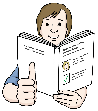 Orientierungs-Streifen?Orientierungs-Streifen?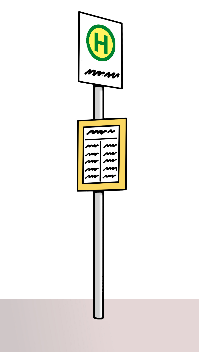 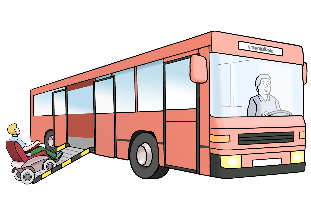 3. Gibt es in der Nähe eine Halte-Stelle?Zum Beispiel:Vom Bus?Von der S-Bahn?3. Gibt es in der Nähe eine Halte-Stelle?Zum Beispiel:Vom Bus?Von der S-Bahn?3. Gibt es in der Nähe eine Halte-Stelle?Zum Beispiel:Vom Bus?Von der S-Bahn?Kann man gut einsteigen und aussteigen?Kann man gut einsteigen und aussteigen?Wird die Linie vom Bus oder von der S-Bahn angesagt?Wird die Linie vom Bus oder von der S-Bahn angesagt?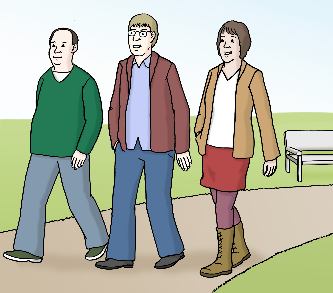 4. Ist der Weg sicher für alle?Gibt es einen Geh-Weg?4. Ist der Weg sicher für alle?Gibt es einen Geh-Weg?4. Ist der Weg sicher für alle?Gibt es einen Geh-Weg?Gibt es Orientierungs-Streifen?Gibt es Orientierungs-Streifen?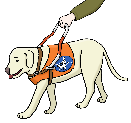 Gibt es einen Geh-Weg mit abgesenkten Bordsteinen?Gibt es einen Geh-Weg mit abgesenkten Bordsteinen?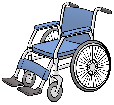 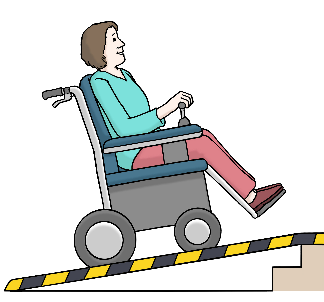 5. Gibt es Treppen?5. Gibt es Treppen?5. Gibt es Treppen?Gibt es eine Rampe? Gibt es einen Treppen-Lift?Gibt es eine Rampe? Gibt es einen Treppen-Lift?Gibt es ein Geländer?Gibt es ein Geländer?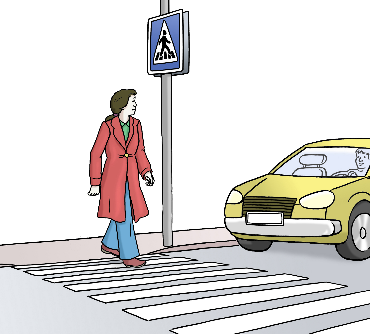 6. Gibt es einen Fußgänger-Überweg?6. Gibt es einen Fußgänger-Überweg?6. Gibt es einen Fußgänger-Überweg?Gibt es einen Zebra-Streifen mit Orientierungs-Hilfe?Gibt es einen Zebra-Streifen mit Orientierungs-Hilfe?Gibt es eine Ampel mit 
Ton-Signal?Gibt es eine Ampel mit 
Ton-Signal?Ist der Bord-Stein abgesenkt?Ist der Bord-Stein abgesenkt?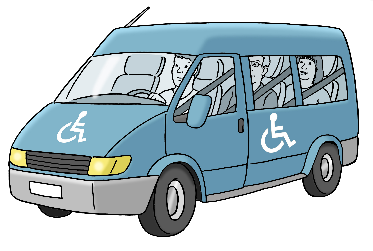 7. Gibt es Park-Plätze für Bürger mit Behinderung?7. Gibt es Park-Plätze für Bürger mit Behinderung?7. Gibt es Park-Plätze für Bürger mit Behinderung?Gibt es genug Park-Plätze für Bürger mit Behinderung?Gibt es genug Park-Plätze für Bürger mit Behinderung?Gibt es genug Park-Plätze für Bürger mit Behinderung?Sind die Park-Plätze in der Nähe vom Eingang?Sind die Park-Plätze in der Nähe vom Eingang?Sind die Park-Plätze groß genug?Sind die Park-Plätze groß genug?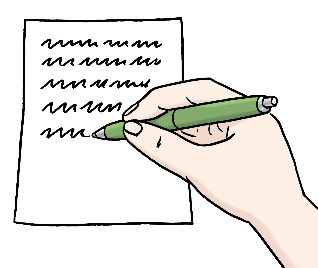 Bitte schreiben Sie hier auf:Das ist noch wichtig!